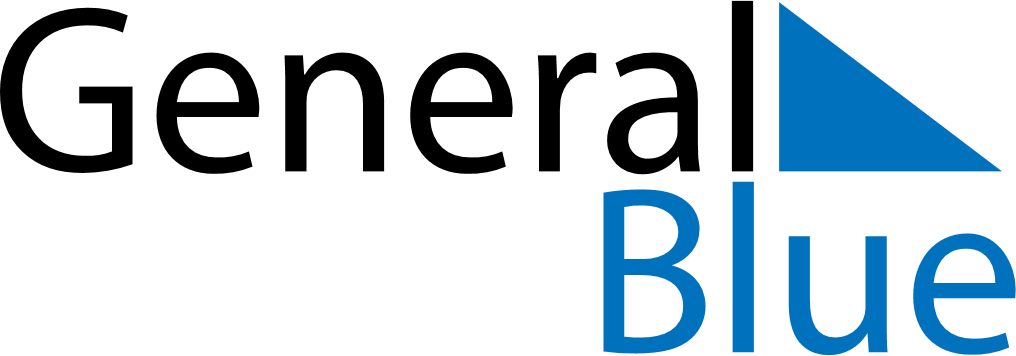 Weekly CalendarFebruary 23, 2020 - February 29, 2020Weekly CalendarFebruary 23, 2020 - February 29, 2020Weekly CalendarFebruary 23, 2020 - February 29, 2020Weekly CalendarFebruary 23, 2020 - February 29, 2020Weekly CalendarFebruary 23, 2020 - February 29, 2020Weekly CalendarFebruary 23, 2020 - February 29, 2020Weekly CalendarFebruary 23, 2020 - February 29, 2020SundayFeb 23SundayFeb 23MondayFeb 24TuesdayFeb 25WednesdayFeb 26ThursdayFeb 27FridayFeb 28SaturdayFeb 295 AM6 AM7 AM8 AM9 AM10 AM11 AM12 PM1 PM2 PM3 PM4 PM5 PM6 PM7 PM8 PM9 PM10 PM